Contexte professionnelM. Solliet vous remet le tableau des statistiques commerciales de l’année (document). Ce tableau récapitule les devis réalisés et les devis signés en quantités et en valeurs de janvier à fin septembre. Il n’a pas encore les données d’octobre.Travail à faire  Identifiez des critères pertinents d’analyse de l’efficacité des offres commerciales.Analysez les données du tableau des statistiques commerciales.Présentez vos conclusions, dans un court rapport.Doc.  Tableau des statistiques commercialesMission 05 - Réaliser des statistiques commercialesMission 05 - Réaliser des statistiques commercialesMission 05 - Réaliser des statistiques commerciales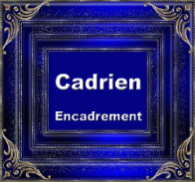 Durée : 1 hou 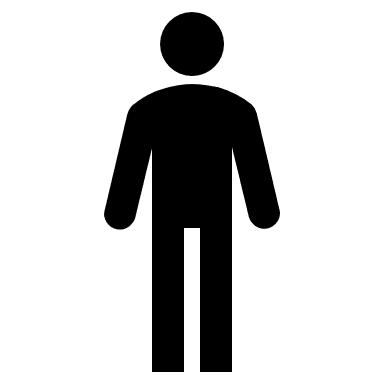 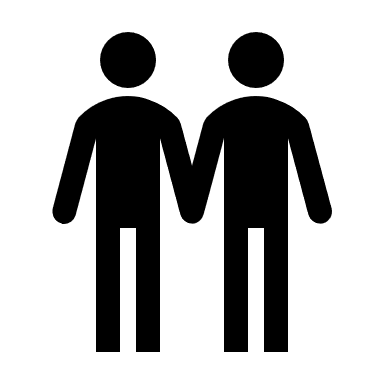 Source | Source ExcelSource | Source ExcelSource | Source ExcelStatistiques : Devis réalisés - Devis acceptésStatistiques : Devis réalisés - Devis acceptésStatistiques : Devis réalisés - Devis acceptésStatistiques : Devis réalisés - Devis acceptésStatistiques : Devis réalisés - Devis acceptésMoisNombre de devis
réalisésNombre de devis
signésDevis 
réalisés en €Devis
signés en €janvier357         21 310 €           6 300 € février286         17 800 €           4 500 € mars256         14 300 €           4 800 € avril307         19 500 €           3 950 € mai268         16 600 €           5 400 € juin236         11 800 €           4 360 € juillet206         13 500 €           4 810 € août155           8 900 €           4 200 € septembre328         20 200 €           6 890 € 